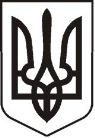 У К Р А Ї Н АЛ У Г А Н С Ь К А    О Б Л А С Т ЬП О П А С Н Я Н С Ь К А    М І С Ь К А    Р А Д А Ш О С Т О Г О   С К Л И К А Н Н ЯРОЗПОРЯДЖЕННЯміського  голови27.03. 2018                                                 м.Попасна                                               № 69 Про  виплату  Матвєєву О.М.допомоги  на  поховання  матері Матвєєвої І.В.        Розглянувши заяву Матвєєва Олександра Миколайовича з проханням виплатити допомогу на поховання  матері Матвєєвої  Ірини Василівни та надані документи, на  підставі рішень  виконкому   міської   ради   11.03.2015   № 6  «Про затвердження  розміру допомоги на поховання деяких категорій осіб виконавцю волевиявлення померлого або особі, яка зобов'язалася поховати померлого», 20.09.2013 № 106 «Про затвердження  Порядку  надання допомоги на поховання деяких категорій осіб  виконавцю волевиявлення  померлого або особі, яка зобов’язалася поховати померлого»:1. Виплатити Матвєєву Олександру Миколайовичу, який зареєстрований за адресою: м.Попасна, вул. Річна,61,  допомогу   на  поховання     матері  Матвєєвої Ірини Василівни, яка була зареєстрована  за  адресою:  м.Попасна,   вул. Донецька,36,  та    померла   11 березня  2018  року,  у   розмірі  998,00  грн.    (дев'ятсот    дев'яносто    вісім  грн. 00 коп.).2. Контроль за виконанням розпорядження покласти на  фінансово-господарський  відділ  виконкому міської ради.      Міський голова                                                                                     Ю.І.ОнищенкоГапотченко, 20832